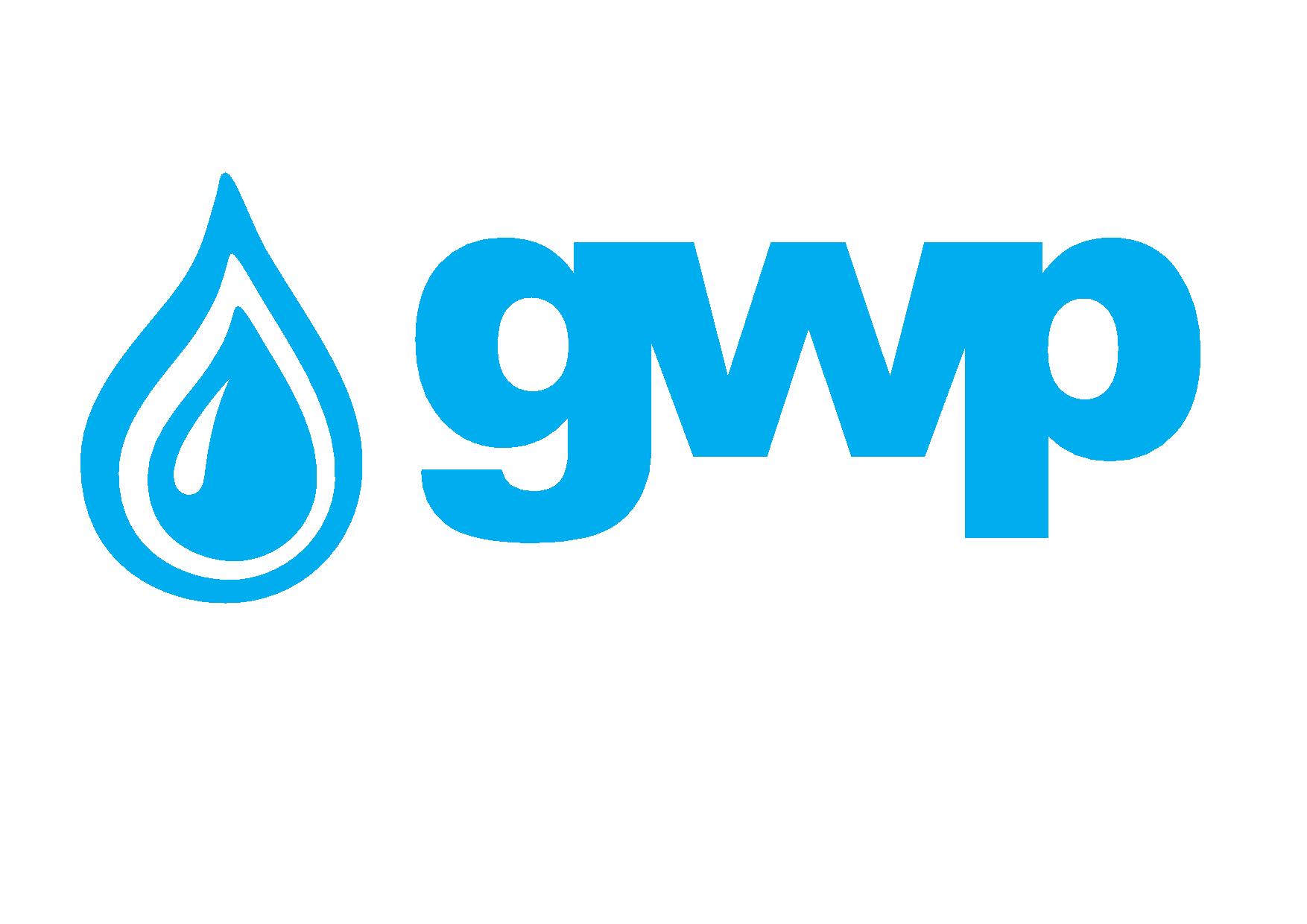 დაბა წყნეთში, ნუშის ბაღების დასახლებაში, 50ლ/წმ წარმადობის სატუმბო სადგურისა და საკანალიზაციო კოლექტორამდე წნევიანი 250 მეტრი მილსადენის მოწყობის დეტალური პროექტის მომზადების სამუშაოების შესყიდვის ელექტრონული ტენდერის დოკუმენტაცია1.1 შესყიდვის ობიექტის დასახელებაშპს „ჯორჯიან უოთერ ენდ ფაუერი“ (GWP, ს/ნ 203826002), აცხადებს ელექტრონულ ტენდერს დაბა წყნეთში, ნუშის ბაღების დასახლებაში, 50ლ/წმ წარმადობის სატუმბო სადგურისა და საკანალიზაციო კოლექტორამდე წნევიანი 250 მეტრი მილსადენის მოწყობის დეტალური პროექტის მომზადების სამუშაოების შესყიდვაზე.განსაკუთრებული მოთხოვნები:-მიმწოდებელი ვალდებულია უზრუნველყოს საქართველოს კანონმდებლობით განსაზღვრული ყველა საჭირო ნებართვის მოპოვება შესაბამისი სახელმწიფო უწყებებიდან;-ამასთან, მიმწოდებელი ვალდებულია უზრუნველყოს შესაბამისი საექსპერტო დასკვნის წარმოდგენა მის მიერ მომზადებულ პროექტზე, საექსპერტო დასკვნა გაცემული უნდა იყოს აკრედიტირებული ორგანოს მიერ, დასკვნასთან ერთად წარმოდგენილ უნდა იქნას დასკვნის გამცემი პირის აკრედიტაციის დამადასტურებელი დოკუმენტის ასლი;-მიმწოდებელი ვალდებულია მის მიერ მომზადებულ პროექტზე მიმდინარე სამშენებლო სამუშაოებს გაუწიოს საავტორო ზედამხედველობა.1.2 მომსახურების/სამუშაოს აღწერა (ტექნიკური დავალება), შესყიდვის ობიექტის რაოდენობა/მოცულობადაბა წყნეთში, ნუშის ბაღების დასახლებაში 12.2 ჰექტარზე, 111 მიწის ნაკვეთისათვის, შპს „ჯორჯიან უოთერ ენდ ფაუერი“ გეგმავს საკანალიზაციო ქსელის მოწყობას. აღნიშნული  ტერიტორია  წარმოადგენს რთულ დახრილ რელიეფს, რომლის ლანდშაპტის სამხრეთის მხარე  ციცაბო კლდესთან მთავრდება, ხოლო ჩრდილოეთი მხარე ბუნებრივი ხევით არის შემოსაზღვრული. საპროექტო არეალში საყოფაცხოვრებო წყლების თავმოყრა თვიდენით შესაძლებელია, მხოლოდ ლანდშაპტის ქანობის მიმართულებით ზემოთ აღნიშნული ციცაბო კლდისა და ბუნებრუვი ხევის შესართავთან, საიდანაც საკანალიზაციო კოლექტორის თვითდენით განვითარება შესაძლებელია ხევში სახიდე კონსტრუქციებზე მოსაწყობიბი კანალიზაციის კოლექტორის მეშვეობით (ს/კ 01.20.01.176.002) მიწის ნაკვეთამდე, შემდეგ კი, ფეკალური მასა წყნეთის მიმართულებით GWP-ს არსებულ საკანალიზაციო კოლექტორში გადატუმბვით არის შესაძლებლი. ამიტომ (ს/კ 01.20.01.176.002) მიწის ნაკვეთზე დაგეგმილია 233,6 მ2 ფართის  გამიჯვნა და შეძენა, სადაც უნდა მოეწყოს 50ლ/წმ წარმადობის სატუმბო სადგური და საკანალიზაციო კოლექტორამდე წნევიანი 250 მეტრი მილსადენი. წინამდებარე დავალება მოიცავს პროექტის შედგენის მომსახურებას, რომლის თანახმადაც მიმწოდებელი ვალდებულია შემსყიდველის (დამკვეთის) მიერ მიწოდებული ტექნიკური დავალების საფუძველზე მოამზადოს სატუმბო სადგურისა და საკანალიზაციო ქსელის მოწყობის პროექტი.1.3 საპროექტო სამუშაოებიმიმწოდებელი ვალდებულია გაეცნოს შემსყიდველის მირ მიწოდებულ დოკუმენტაციას (ტექნიკური დავალება) მასზე დაყრდნობით და მის მიერ შესრულებული დამატებითი კვლევების საფუძველზე მოამზადოს დეტალური სამშენებლო პროექტი.დეტალური პროექტის დამუშავება გულისხმობს სრული საპროექტო დოკუმენტაციის მომზადებას, რომლის საფუძველზეც შესაძლებელი იქნება სამშენებლო სამუშაოების განხორციელება.გასაწევი მომსახურება ორ ეტაპიანია:•	I  ეტაპი - საძიებო კვლევითი სამუშაობის განხორციელება და პროექტის კონცეფციის ჩამოყალიბება;•	II ეტაპი - დეტალური  დოკუმენტაციის შედგენა და პროექტზე დადებითი საექსპერტო დასკვნის წარმოდგენა;1.4 საქონლის მიწოდების/მომსახურების გაწევის/სამუშაოს შესრულების ვადა შესყიდვის ობიექტის მიწოდების ვადა ჯამში შეადგენს ხელშეკრულების გაფორმებიდან არაუმეტეს 6 თვეს, მათ შორის:
სამუშოების შესრულების ვადაა - 6 თვე, რომელიც მოიცავს:საძიებო კვლევითი სამუშაობის (გეოლოგია, ტოპოგრაფია და ა.შ.) განხორციელება და პროექტის კონცეფციის ჩამოყალიბება - 3 თვედეტალური საპროექტო დოკუმენტაციის შედგენა - 2 თვეპროექტზე შესაბამისი სამშენებელო ნებართვის მიღება - 1 თვეშენიშვნა: ზემოთ განსაზღვრული ვად(ებ)ა არის საორიენტაციო, რომელიც დაზუსტდება ტენდერში გამარჯვებულ კომპანიასთან ხელშეკრულების გაფორმების ეტაპზე1.5 მოთხოვნა პრეტენდენტის გამოცდილების შესახებპრეტენდენტს უკანასკნელი 5 წლის განმავლობაში უნდა გააჩნდეს შესყიდვის ობიექტით განსაზღვრული ანალოგიური სამუშაოების შესრულების გამოცდილება, რაზედაც უნდა წარმოადგინოს შესაბამისი დამადასტურებელი დოკუმენტები: ხელშეკრულებ(ებ)ა და ამავე ხელშეკრულებ(ებ)ის შესრულების დამადასტურებელი დოკუმენტ(ებ)ი ან/და აღნიშნული დოკუმენტაციის შესახებ მითითება სახელმწიფო შესყიდვების სააგენტოს ერთიანი ელექტრონული სისტემის შესაბამის შესყიდვის ნომრებზე (მაგ: NAT/CMR/SPA და ა.შ).1.6 ანგარიშსწორების პირობებიანგარიშსწორება მოხდება კონსიგნაციის წესით, უნაღდო ანგარიშსწორებით შესრულებულ სამუშაოზე მიღება-ჩაბარების აქტის გაფორმებიდან 30 (ოცდაათი) კალენდარული დღის განმავლობაში.1.7 პრეტენდენტის მიერ ელექტრონულ ტენდერში ასატვირთი/წარმოსადგენი მონაცემები:1.  გამოცდილების დამადასტურებელი დოკუმენტები 1.5 პუნქტის შესაბამისად;2. ამონაწერი მეწარმეთა და არასამეწარმეო (არაკომერციული) იურიდიული პირების რეესტრიდან, რომელიც გაცემული უნდა იყოს წინამდებარე ელექტრონული ტენდერის გამოცხადების თარიღის შემდეგ;3.  თანხმობა წინამდებარე სატენდერო პირობებზე, რომლის დასადასტურებლად წარმოდგენილ უნდა იქნას ხელმოწერილი სატენდერო განაცხადი.ყურადღება: პრეტენდენტის მიერ 1.7 პუნქტში მოცემული დოკუმენტების არასრულყოფილად წარმოდგენის შემთხვევაში, სატენდერო წინადადება არ განიხილება!შენიშვნა:
1) ელექტრონულ ტენდერში ატვირთული პრეტენდენტის მიერ შექმნილი ყველა დოკუმენტი ან/და ინფორმაცია ხელმოწერილი უნდა იყოს უფლებამოსილი პირის მიერ (საჭიროების შემთხვევაში ატვირთული უნდა იქნეს მინდობილობა);
2) პრეტენდენტის მიერ შექმნილი ყველა დოკუმენტი ან/და ინფორმაცია სასურველია დადასტურებულ იქნას უფლებამოსილი პირის ელექტრონული ხელმოწერით ან კომპანიის ელექტრონული შტამპით.ხელშეკრულების და საშემსრულებლო დოკუმენტების გაფორმება1.8.1     გამარჯვებულ კომპანიასთან გაფორმდება ხელშეკრულება წინამდებარე ელექტრონულ ტენდერზე თანდართული ხელშეკრულების ნიმუშის და სატენდერო პირობების შესაბამისად.შემსყიდველი იტოვებს უფლებას გააფორმოს ხელშეკრულება ერთ ან რამოდენიმე კომპანიასთან.1.9   სხვა მოთხოვნა1.9.1 წინადადების წარდგენის მომენტისთვის პრეტენდენტი არ უნდა იყოს: გაკოტრების პროცესში;ლიკვიდაციის პროცესში;საქმიანობის დროებით შეჩერების მდგომარეობაში.ფასების წარმოდგენა დასაშვებია მხოლოდ საქართველოს ეროვნულ ვალუტაში (ლარი). ფასები უნდა მოიცავდეს ამ ტენდერით გათვალისწინებულ ყველა ხარჯსა და კანონით გათვალისწინებულ გადასახადებს.პრეტენდენტის მიერ წარმოდგენილი წინადადება ძალაში უნდა იყოს წინადადებების მიღების თარიღიდან 45 (ორმოცდახუთი) კალენდარული დღის განმავლობაში.„შემსყიდველი“ უფლებას იტოვებს თვითონ განსაზღვროს ტენდერის დასრულების ვადა, შეცვალოს ტენდერის პირობები, რასაც დროულად აცნობებს ტენდერის მონაწილეებს, ან შეწყვიტოს ტენდერი მისი მიმდინარეობის ნებმისმიერ ეტაპზე.„შემსყიდველი“ გამარჯვებულ მიმწოდებელს გამოავლენს სატენდერო კომისიაზე და გადაწყვეტილებას აცნობებს ყველა მონაწილე კომპანიას. „შემსყიდველი“არ არის ვალდებული მონაწილე კომპანიას მისცეს სიტყვიერი ან წერილობით ახსნა-განმარტება კონსკურსთან დაკავშირებულ ნებისმიერ გადაწყვეტილებაზე.„შემსყიდველი“ იტოვებს უფლებას გადაამოწმოს პრეტენდენტებისგან მიღებული ნებისმიერი სახის ინფორმაცია, ასევე მოიძიოს ინფორმაცია პრეტენდენტი კომპანიის ან მისი საქმიანობის შესახებ. იმ შემთხვევაში, თუ დადასტურდება, რომ პრეტენდენტის მხრიდან მოწოდებული ინფორმაცია არ შეესაბამება სინამდვილეს ან გაყალბებულია, პრეტენდენტი იქნება დისკვალიფიცირებული.გთხოვთ გაითვალისწინოთ, რომ „შემსყიდველი“ არ მიიღებს არავითარ ზეპირ შეკითხვას დამატებითი ინფორმაციის მისაღებად. გამონაკლისის სახით მიიღება შეკითხვები ტელეფონით.შენიშვნა: ნებისმიერი სხვა ინფორმაცია, მოპოვებული სხვა გზით არ იქნება ოფიციალური და არ წარმოშობს არავითარ ვალდებულებას  „შემსყიდველი“ მხრიდან.პასუხისმგებელი პირი: შპს „ჯორჯიან უოთერ ენდ ფაუერი“ (GWP), საიდენტიფიკაციო ნომერი 203826002, პერსონალურ მონაცემთა დაცვის მიზნებისთვის - პერსონალურ მონაცემთა დაცვის ოფიცერი, სათავო ოფისი, მედეა (მზია) ჯუღელის ქ. N10, თბილისი 0179, საქართველო; საკონტაქტო ელ-ფოსტა: pdpo@gwp.ge. მონაცემთა დამუშავების მიზანი: მესამე მხარის შესახებ ღია-წყაროებზე დაყრდნობით ანალიზის ჩატარება, რათა შეფასდეს მესამე მხარესთან პოტენციური ურთიერთობისას შესაბამისობის რისკები. ლეგიტიმაცია: პროფესიული ან/და კომერციული ურთიერთობა. მიმღებები: თქვენი მონაცემები არ გადაეცემა რომელიმე მესამე მხარეს, გარდა კანონიერი ვალდებულების ან უფლების შემთხვევისა. შენახვა: თქვენი მონაცემები ინახება კომპანიის შეფასებისთვის საჭირო დროის და სახელშეკრულებო ურთიერთობის განმავლობაში. აღნიშნული დროის გასვლის შემდეგ თქვენი პერსონალური მონაცემები დაიბლოკება კანონმდებლობით დაშვებული ვადით. როგორც კი ხსენებული ვადები ამოიწურება, არსებული ინფორმაცია განადგურდება. უფლებები: თქვენ შეგიძლიათ ისარგებლოთ მონაცემებზე წვდომის, მონაცემთა გასწორების, განახლების, წაშლის, დამუშავების შეზღუდვის ან აკრძალვის უფლებით,  ასევე გააუქმოთ გაცემული თანხმობა წერილობითი მიმართვის მაიდენტიფიცირებელი გრიფით „მონაცემთა დაცვა“ გაგზავნით პერსონალურ მონაცემთა დაცვის ოფიცერთან, შპს „ჯორჯიან უოთერ ენდ ფაუერი“, მედეა (მზია) ჯუღელის ქუჩა N10, თბილისი 0179, საქართველო, ან ელექტრონული ფოსტის გაგზავნით შემდეგ მისამართზე: pdpo@gwp.ge, რომელშიც უნდა მიუთითოთ ის უფლება, რომელსაც ახორციელებთ და რომელიც ხელმოწერილი უნდა იყოს თქვენ მიერ (ფიზიკურად ან ელექტრონულად). თუ ვერ ხერხდება თქვენი ვინაობის დადგენა, შეიძლება ჩვენი მხრიდან დამატებით მოთხოვნილ იქნას ინფორმაცია, მათ შორის, და არა მხოლოდ თქვენი პირადობის მოწმობის ასლი. პრეტეზნიის შემთხვევაში, დაინტერესებულ პირებს უფლება აქვთ მიმართონ საქართველოს პერსონალურ მონაცემთა დაცვის სამსახურს (www.personaldata.ge) ინფორმაცია ელექტრონულ ტენდერში მონაწილეთათვისნებისმიერი შეკითხვა ტენდერის მიმდინარეობის პროცესში უნდა იყოს წერილობითი და გამოყენებულ უნდა იქნას tenders.ge-ს პორტალის ონლაინ კითხვა-პასუხის რეჟიმი;ელექტრონულ ტენდერში მონაწილეობის მისაღებად კომპანია უნდა იყოს რეგისტრირებული ვებ-გვერდზე www.tenders.getenders.ge-ზე ელექტრონული ტენდერში მონაწილეობის ინსტრუქცია იხილეთ დანართი N4-ში.საკონტაქტო ინფორმაცია:საკონტაქტო პირი: მარიამ სილაგაძემის.: ქ. თბილისი, კოსტავას I შესახვევი, 33ელ. ფოსტა: msilagadze@gwp.ge ტელ.: +995 32 2 93 11 11 (1147); 599 72 30 03საკონტაქტო პირი: ირაკლი ხვადაგაძემის: ქ. თბილისი, მედეა (მზია) ჯუღელის ქუჩა N10ელ. ფოსტა: ikhvadagadze@gwp.ge ტელ.: +995 322 93 11 11 (1145);გავეცანი /მონაწილე კომპანიის უფლებამოსილი პირის ხელმოწერა/შენიშვნა:  თუ წინამდებარე მოწვევა გაგზავნილია ელექტრონული ფოსტით მონაწილე კომპანიასთან, მონაწილემ, მისი კონკურსში მონაწილეობის შესახებ თანხმობა და წინამდებარე დოკუმენტის გაცნობის დასტური უნდა გამოაგზავნოს ელექტრონული ფოსტით.